Tutkivan matematiikan tuntiNimi: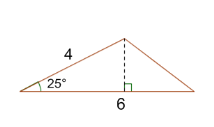 Laske kolmion pinta-ala.V:Määritä alla olevien kolmioiden alat.A = 		         A = 		   A = 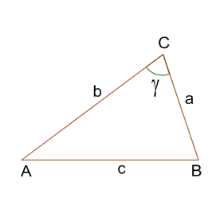 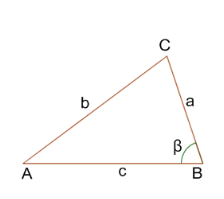 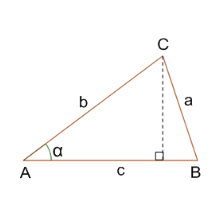 Kirjoita omin sanoin sääntö kolmion pinta-alan laskemiselle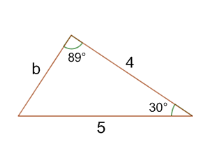 a) Laske kolmion pinta-alab) ratkaise sivun b pituusOsoita oheisen kolmion avulla, että 	 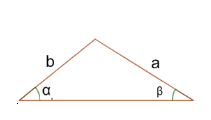 